Задания  для 7Б класса на 08.05.2020БИОЛОГИЯВысшие или плацентарные звериФИЗИКАОпорный конспект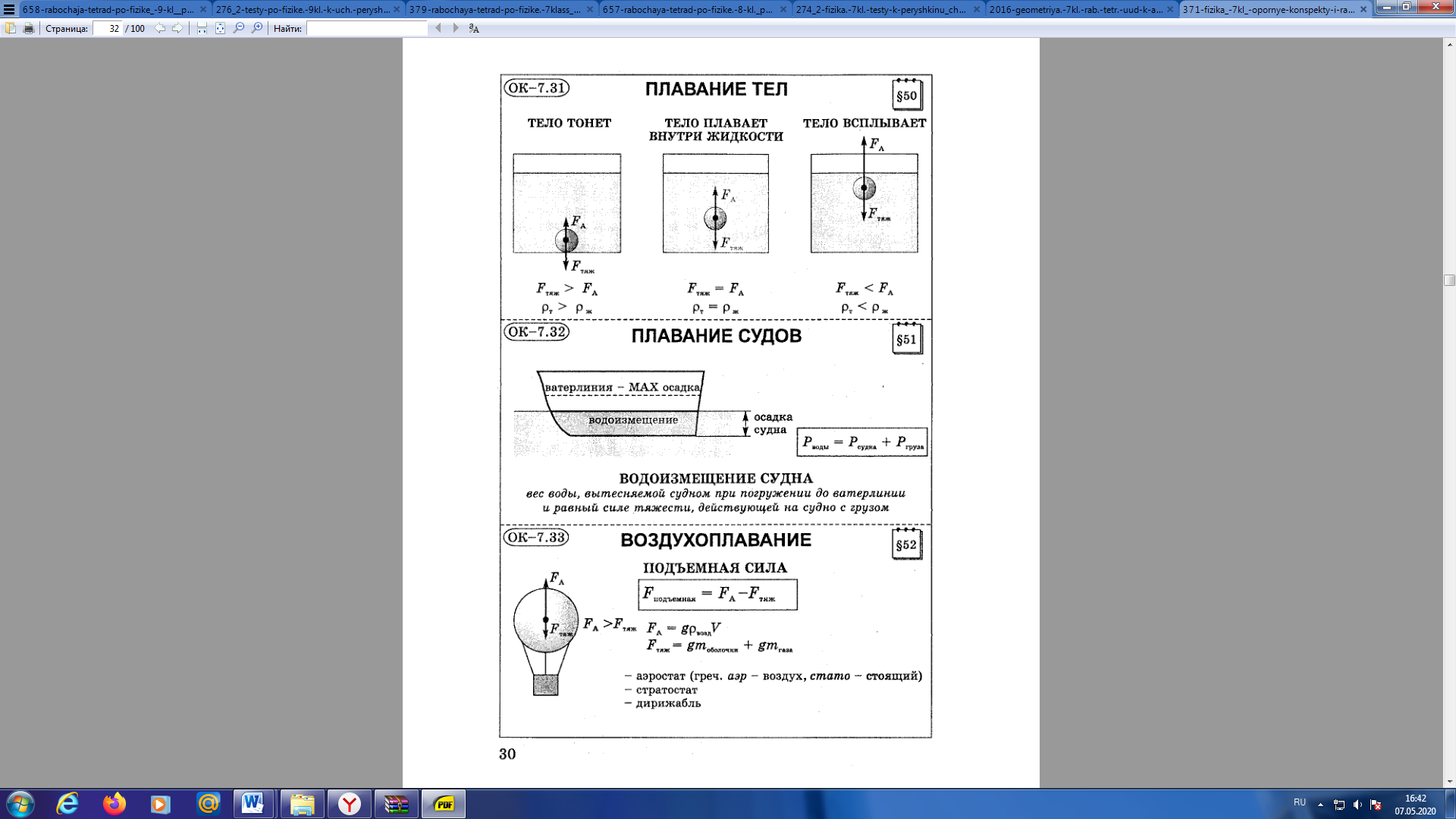 Решите задачи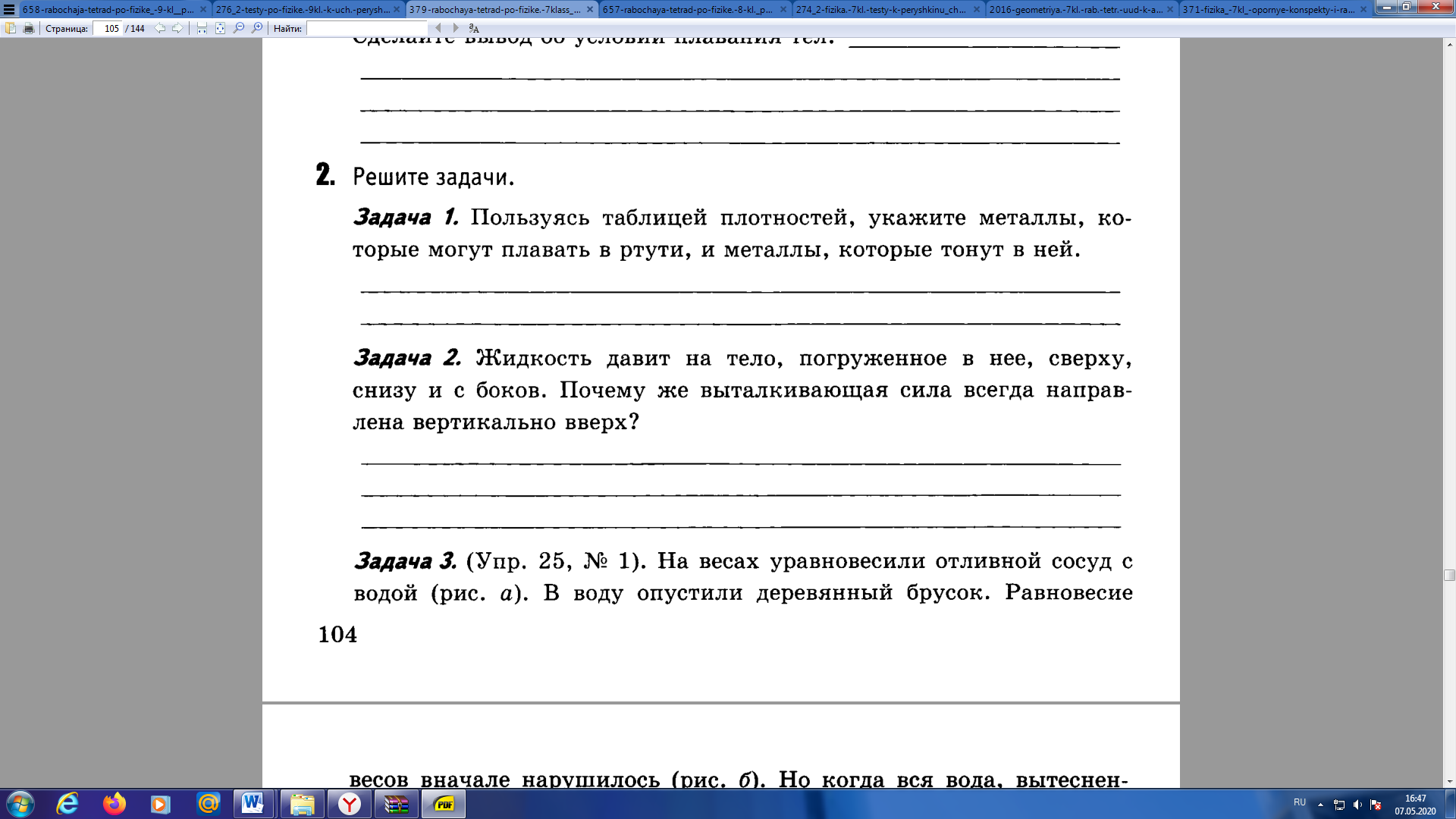 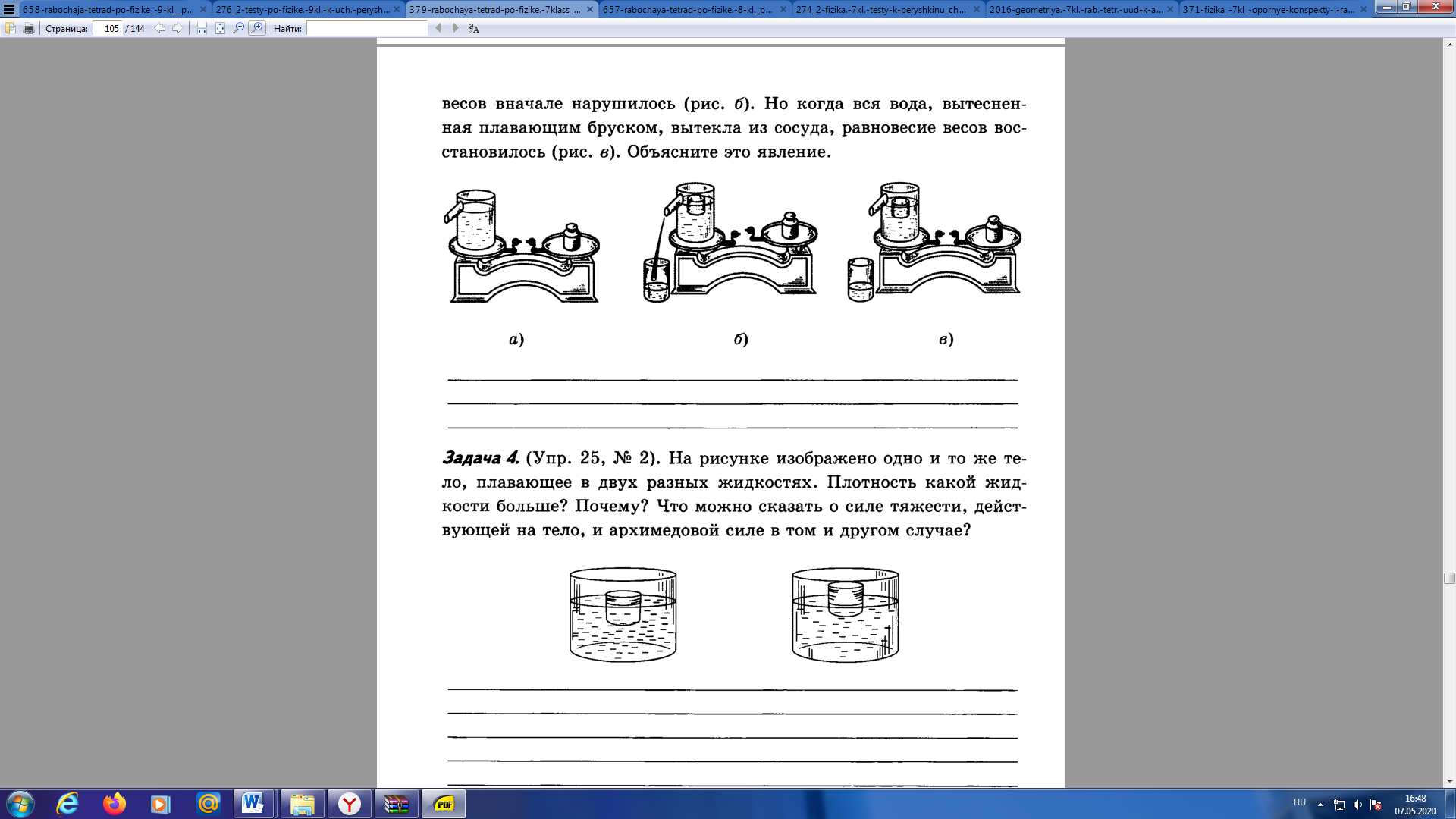 ПредметЗаданиеФорма контроля КЛАССНЫЙ ЧАС, ПОСВЯЩЕННЫЙ ПРАЗДНОВАНИЮ 75-ЛЕТИЯ ПОБЕДЫКлассный час «К 75-летию разгрома немецко-фашистских войск под Москвой»https://vk.com/video139139768_456239063?api_access_key=2485de9e6a443579d9Видеоурок  ко Дню Победы «Дорогами мужества»https://vk.com/video59764401_456239058?api_access_key=aa515ebb02fd53d0e9Жить (2016 г.) Мультфильм о Великой Отечественной войне https://vk.com/video139139768_456239064?api_access_key=8c1d76f449fceee413КЛАССНЫЙ ЧАС, ПОСВЯЩЕННЫЙ ПРАЗДНОВАНИЮ 75-ЛЕТИЯ ПОБЕДЫКлассный час «К 75-летию разгрома немецко-фашистских войск под Москвой»https://vk.com/video139139768_456239063?api_access_key=2485de9e6a443579d9Видеоурок  ко Дню Победы «Дорогами мужества»https://vk.com/video59764401_456239058?api_access_key=aa515ebb02fd53d0e9Жить (2016 г.) Мультфильм о Великой Отечественной войне https://vk.com/video139139768_456239064?api_access_key=8c1d76f449fceee413КЛАССНЫЙ ЧАС, ПОСВЯЩЕННЫЙ ПРАЗДНОВАНИЮ 75-ЛЕТИЯ ПОБЕДЫКлассный час «К 75-летию разгрома немецко-фашистских войск под Москвой»https://vk.com/video139139768_456239063?api_access_key=2485de9e6a443579d9Видеоурок  ко Дню Победы «Дорогами мужества»https://vk.com/video59764401_456239058?api_access_key=aa515ebb02fd53d0e9Жить (2016 г.) Мультфильм о Великой Отечественной войне https://vk.com/video139139768_456239064?api_access_key=8c1d76f449fceee413АлгебраПовторяем§ 12 стр. 163-166 внимательно читаем ПРИМЕР записываем в тетрадь:Решить уравнение:(x+1)3- x2(x+3)+2=0Пользуясь формулой куба суммы раскрываем первые скобки, внимательно смотрим и раскрываем вторые скобки , для этого умножаем  -х2 на х и на 3 , получаем:х3+3*х2 *1+3*х*12 +13 - х2*х - х2 *3+2=0получаем и подчёркиваем подобные одночлены:Получаем:3х+3=03х= -3х= -1Решить уравнения самостоятельно:а)  (х - 2)3 - х2(х - 6) - 4=0б)  (2х+1)3 - 4х2(2х+3) - 7=0в)  (2х - 3)3 - 4х2(2х - 9)=0г)  (1 - 2х)3 - 12х2 + 8х3 =0д)  (-х - 1)3 +х3 + 3х2 =0Фотографии выполненного задания отправить  на электронную почту tasha_light@mail.ruдо 10 часов  10.05.2020 годаРусский язык упр 458Фотографию выполненного задания выслать учителю на почту kru40@yandex.ru до 20 часов 08.05.2020 годаФизика§52  прочитатьвидеоурок (https://youtu.be/RqTi7q3OrZE  ) опорный конспект (см. ниже)  - в тетрадьФизикаВыполните задание (см. ниже)Фотографии письменно выполненных заданий прислать учителю на электронную почту moiseevaludmila2020@yandex.ru до 11 часов  11.05.2020 годаАнглийский языкгруппа Дворяжкиной Е.Ю.Выполнить задание на сайте «Решу ВПР». Вариант № 75428Выполнить задание на сайте до 10часов 11.05.2020 годаАнглийский языкгруппа Гапоненко И.Ф.Выполнить задания на сайте «Skysmart», перейдя по ссылке:https://edu.skysmart.ru/student/rafilutega Выполнить на сайте, доступ с 06.05.2020 по 12.05.2020БиологияПрочитать §54, 55 тема: «Высшие или плацентарные звери». Заполнить таблицу (см.ниже)Выполнить задания в текстовом редакторе или в тетради, фотографии  прислать учителю на электронную почту  jakunina14@yandex.ru  до 11 часов 08.05.2020 годаНазвание отрядаПредставители (название животных по 3-4 вида)Характерные признаки отрядаНасекомоядныеРукокрылыеГрызуныЗайцеобразныеХищныеЛастоногиеКитообразныеПарнокопытные жвачныеПарнокопытные нежвачныеНепарнокопытныеХоботные